Ναύπλιο 07/12/2016ΑΝΑΚΟΙΝΩΣΗΘέμα «Έναρξη πρακτικής άσκησης χειμερινής περιόδου 2016»Οι ημερομηνίες υποβολής αιτήσεων για την εκπόνηση Πρακτικής Άσκησης θα ξεκινήσουν στις 07/12/2016 και θα ολοκληρωθούν στις 30/12/2016 ΠΡΟΣΟΧΗ οι αιτήσεις θα υποβάλλονται μέσω του ιστότοπου  (praktiki.uop.gr (σύνδεσμος: Η πρακτική μου) Παρακαλώ συμβουλευτείτε τις οδηγίες πριν την υποβολή της αίτησης στον ιστότοπο  (praktiki.uop.gr (σύνδεσμος: Η πρακτική μου)  Οδηγίες για φοιτητές Είσοδος στο σύστημαΚατηγορία: ΑνακοινώσειςΣΗΜ. Είναι απαραίτητη πλέον η εγγραφή των ενδιαφερομένων φοιτητών/τριων στο σύστημα ΑΤΛΑΣ. Από το Τμήμα Θεατρικών Σπουδών                                                                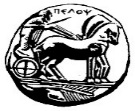 ΠΑΝΕΠΙΣΤΗΜΙΟ ΠΕΛΟΠΟΝΝΗΣΟΥΠΑΝΕΠΙΣΤΗΜΙΟ ΠΕΛΟΠΟΝΝΗΣΟΥΠΑΝΕΠΙΣΤΗΜΙΟ ΠΕΛΟΠΟΝΝΗΣΟΥΣΧΟΛΗ ΚΑΛΩΝ ΤΕΧΝΩΝΣΧΟΛΗ ΚΑΛΩΝ ΤΕΧΝΩΝΣΧΟΛΗ ΚΑΛΩΝ ΤΕΧΝΩΝΤμήμα Θεατρικών ΣπουδώνΤμήμα Θεατρικών ΣπουδώνΤμήμα Θεατρικών ΣπουδώνΔιεύθυνση: Βασιλέως Κωνσταντίνου 2121100 ΝαύπλιοΔιεύθυνση: Βασιλέως Κωνσταντίνου 2121100 ΝαύπλιοΔιεύθυνση: Βασιλέως Κωνσταντίνου 2121100 ΝαύπλιοΤηλέφωνο:2752096125,                                E-mail: matinal@uop.grFax:2752096121                                Web page: praktiki.uop.grΠΑΠΕΛ Οδηγίες χρήσης.pdf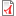 1.56 MB